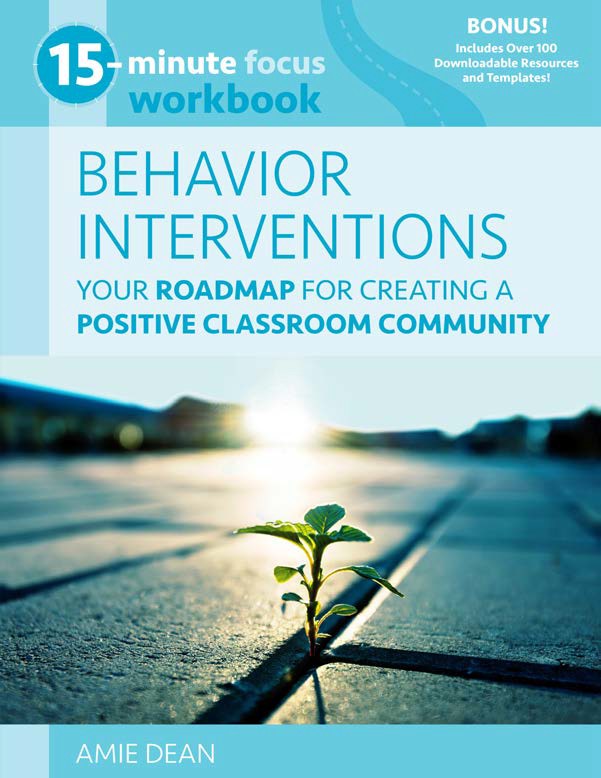 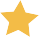 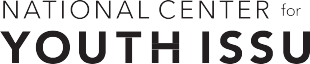 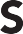 Templates fromWritten by: Amie Dean ISBN: 9781953945716© 2022 National Center for Youth IssuesThird-party links are accurate at the time of publication but may change over time.The information in this book is designed to provide helpful information on the subjects discussed and is not intended to be used, nor should it be used, to diagnose or treat any mental health or medical condition. For diagnosis or treatment of any mental health or medical issue, consult a licensed counselor, psychologist, or physician. The publisher and author are not responsible for any specific mental or physical health needs that may require medical supervision and are not liable for any damages or negative consequences from any treatment, action, application, or preparation to any person reading or following the information in this book. References are provided for informational purposes only and do not constitute endorsement of any websites or other sources.15-Minute Focus: Behavior Interventions Workbook: Your ROADMAP for Creating a POSITIVE CLASSROOM COMMUNITYby Amie Dean © National Center for Youth Issues www.ncyi.orgOur Vision Board#VisionBoard ActivityPlease fill in each box with your response.15-Minute Focus: Behavior Interventions Workbook: Your ROADMAP for Creating a POSITIVE CLASSROOM COMMUNITYby Amie Dean © National Center for Youth Issues www.ncyi.orgReflect & Return15-Minute Focus: Behavior Interventions Workbook: Your ROADMAP for Creating a POSITIVE CLASSROOM COMMUNITYby Amie Dean © National Center for Youth Issues www.ncyi.orgWeek One ReflectionDirections: Please fill in the blank of each statement. We will share in our closing activity on Friday. I welcome your feedback on our class!Something new I learned this week was 		 . Something I am looking forward to this year is 		. I hope we can 	 in this class in the future.Week One ReflectionDirections: Please fill in the blank of each statement. We will share in our closing activity on Friday. I welcome your feedback on our class!Something new I learned this week was 		 . Something I am looking forward to this year is 		. I hope we can 	 in this class in the future.15-Minute Focus: Behavior Interventions Workbook: Your ROADMAP for Creating a POSITIVE CLASSROOM COMMUNITYby Amie Dean © National Center for Youth Issues www.ncyi.orgSelf-Reflection JournalDid you follow directions appropriately?	YES	NOWhat was your behavior? 	What did you want? (put a check next to the appropriate statement) I wanted attention from others.I wanted to be in control.I wanted to avoid doing my homework.I created conflict because I am sad inside.I created conflict because they don’t like me.Did you get what you wanted?	YES	NOWhat could you do differently? 	Goal for next week: 	15-Minute Focus: Behavior Interventions Workbook: Your ROADMAP for Creating a POSITIVE CLASSROOM COMMUNITYby Amie Dean © National Center for Youth Issues www.ncyi.orgPersonal Achievement Timeline for 	Directions: Fill in a few big achievements you’ve had or things you’ve learned to do. Share how you became good at each one.Achievement:Achievement:Achievement:Achievement:Achievement:Year:Year:Year:Year:Year:How did you do it?How did you do it?How did you do it?How did you do it?How did you do it?Student Satisfaction SurveyDirections: No name. Please share detailed feedback, positive or negative. Write as much as necessary and use the back of the paper for more space if needed. Thank you.Class:	 Period:	 Date:	What do you like about this class (procedures, set up, teaching methods)? 	What have been your favorite learning experiences in this class? 	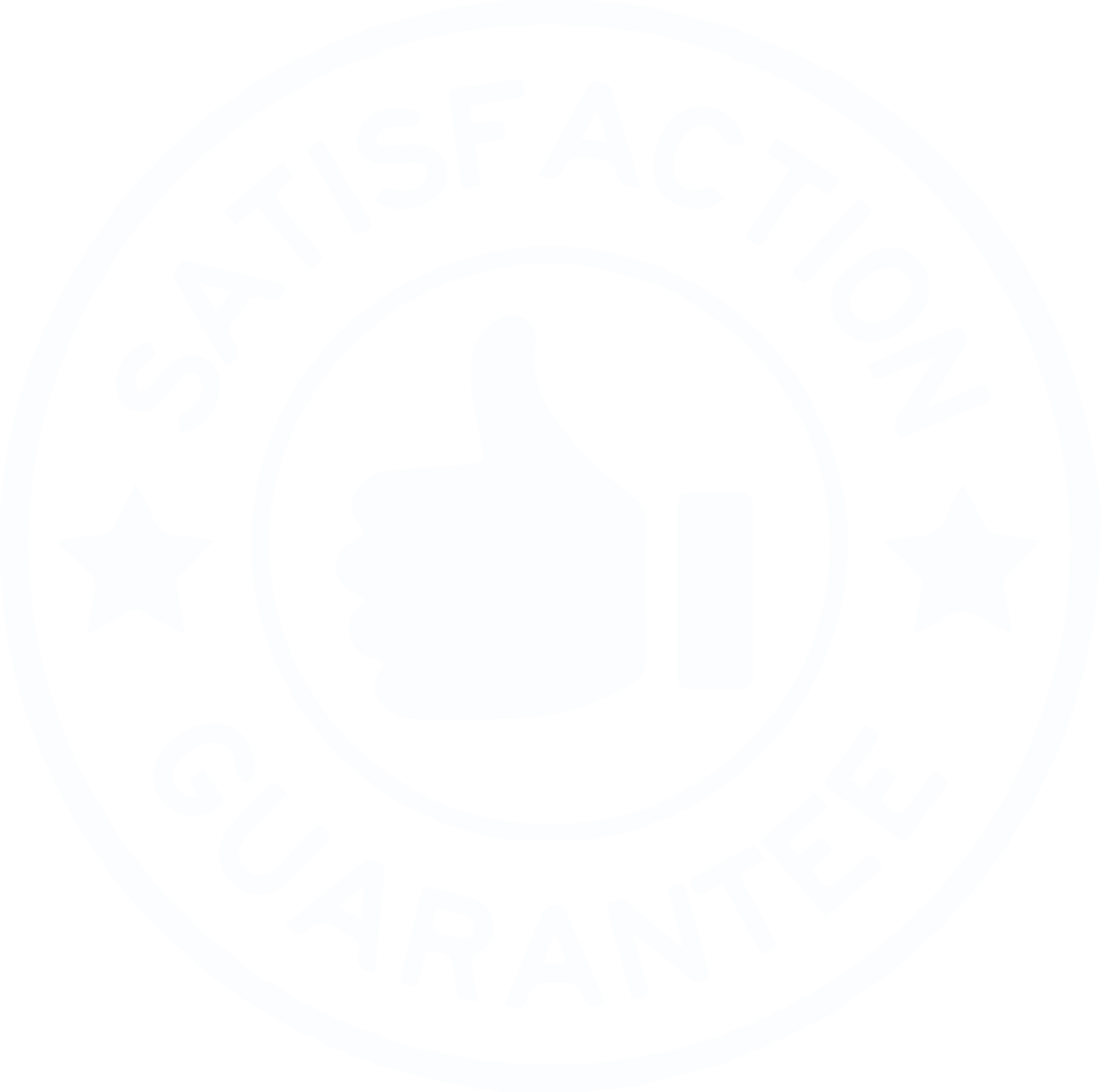 I don’t like it when we 		 .I wish my teacher would 		 .When I think of my 	 class, I feel 		 .I feel I learn best when 		 .Please list any suggestions you have for 	 class. 	15-Minute Focus: Behavior Interventions Workbook: Your ROADMAP for Creating a POSITIVE CLASSROOM COMMUNITYby Amie Dean © National Center for Youth Issues www.ncyi.orgStudent Behavior Escalation Planning FormAdapted from Bounds (2003) Lewis, Kittleman, & Wilcox (2011)ABC Data FormStudent: 		 Class/Teacher: 		 Activity: 	Date: 	 Observer: 	Other Information: 	15-Minute Focus: Behavior Interventions Workbook: Your ROADMAP for Creating a POSITIVE CLASSROOM COMMUNITYby Amie Dean © National Center for Youth Issues www.ncyi.org113ABC Hypothesis FormAntecedent (Trigger)What Happens Before the Bx?Target BehaviorDescribe Specifically.ConsequenceMaintaining BehaviorFive-Minute FBA FORMStudent Name: 	Age:	Grade:	Date: 	Person(s) completing the form: 	 Student Info: 	Student Strengths: 	Description of the Target Behavior:Description of the Antecedent (Trigger)When, where, and with whom are problem behaviors most likely?15-Minute Focus: Behavior Interventions Workbook: Your ROADMAP for Creating a POSITIVE CLASSROOM COMMUNITYby Amie Dean © National Center for Youth Issues www.ncyi.org115Purpose of Behavior:Are there any skill deficits contributing to the behavior (academic, emotional, etc.)?Any environmental factors that can be modified/changed (schedule, location, timing, sound, etc.)?Replacement Behaviors11615-Minute Focus: Behavior Interventions Workbook: Your ROADMAP for Creating a POSITIVE CLASSROOM COMMUNITYby Amie Dean © National Center for Youth Issues www.ncyi.orgTarget Behavior and Replacement FormName: 		Date: 	/	/	Points Possible 	 Points Received 	 % of Points 	 Goal Met 	I used my coping skills 	times today!GOAL		My Points today	I am working for (Circle ONE):	Puzzle Time	Tech Time	Free Play Time	Positive Phone Call HomeDoing Good Things FormWEEK OF:		PARENT SIGNATURE:	Goal: 85% (51 points for the week) = 	 reward	80% (48 points for the week) = 	15-Minute Focus: Behavior Interventions Workbook: Your ROADMAP for Creating a POSITIVE CLASSROOM COMMUNITYby Amie Dean © National Center for Youth Issues www.ncyi.org119WOW CARD86 points/90% = 	 77 points/80% = 	Name:	 Date:	My Goal(s): 	 Parent Signature: 	Privilege Earned: 	Monday: Tuesday: Wednesday: Thursday: Friday:ANECDOTAL NOTES:15-Minute Focus: Behavior Interventions Workbook: Your ROADMAP for Creating a POSITIVE CLASSROOM COMMUNITYby Amie Dean © National Center for Youth Issues www.ncyi.org121Student Name:	 Date: 	Behavior AgreementTo help 	 improve classroom behavior and overall academic performance we have developed this contract.I will commit to meeting the following behavior goals:1. 	2. 	3. 	If I am successful, I will earn:If I do not show the behaviors listed above, my consequences are:The teacher commits to the following supports:Student Signature: 	Teacher Signature: 	Parent Signature: 	12215-Minute Focus: Behavior Interventions Workbook: Your ROADMAP for Creating a POSITIVE CLASSROOM COMMUNITYby Amie Dean © National Center for Youth Issues www.ncyi.orgFive Things to Know About(Student name)Dear Parents/Caregivers:I am so excited to have your student in my class this year. I value your expertise when it comes to knowing your student because you know them better than anyone else. Please share up to five things you feel I should know about your student to be the best teacher I can for them. This information is helpful in getting to know each of my students individually. Thank you!1. 	2. 	3. 	4. 	5. 	15-Minute Focus: Behavior Interventions Workbook: Your ROADMAP for Creating a POSITIVE CLASSROOM COMMUNITYby Amie Dean © National Center for Youth Issues www.ncyi.org129Social Media Release FormDear Parents/Caregivers:I have created a class page on Twitter and Instagram. The purpose of these pages is to stay connected to families and explore learning on a new level through technology and social media. Our class Twitter and Instagram pages provide a fun, new way to share what is going on in our classroom as well as update you on important information.Please fill out the bottom portion of this form to grant permission to post photos and/ or videos of your student along with their work for school-related and educational purposes.If you have any questions, please let me know. Thank you so much for your support and I look forward to connecting with you! You can follow our school online:Twitter: @ 	 Instagram: @	Your namePlease fill out and sign this consent form.I am the legal guardian of 	 and I give permission for my student to be photographed/recorded during school-related activities. I understand and agree to give 		 permission to post photos/videos of my student on our class social media pages (Twitter/Instagram) for educational purposes.I am the legal guardian of 	 and I do not give permission for my student to be included on social media sites. I do give permission for photographs to be taken to be shared with me or within the classroom only.Parent/Caregiver Signature	Date*Additional Notes: 	13015-Minute Focus: Behavior Interventions Workbook: Your ROADMAP for Creating a POSITIVE CLASSROOM COMMUNITYby Amie Dean © National Center for Youth Issues www.ncyi.orgWeekly Goal:Weekly Goal:Date:I met my goal:YES	NOSTUDENT RESPONSESSTUDENT RESPONSESSTUDENT RESPONSESSTUDENT RESPONSESSTUDENT RESPONSESSTUDENT RESPONSESSTUDENT RESPONSESCalmCooperativeTriggersUnresolved ConflictsAgitationUnfocusedAccelerationFocused/IntensePeakMost SevereDe-EscalationConfusedRecoveryNon-engage/AloneSPECIFIC STAFF OR ADULT RESPONSESPECIFIC STAFF OR ADULT RESPONSESPECIFIC STAFF OR ADULT RESPONSESPECIFIC STAFF OR ADULT RESPONSESPECIFIC STAFF OR ADULT RESPONSESPECIFIC STAFF OR ADULT RESPONSESPECIFIC STAFF OR ADULT RESPONSEPreventionPrevention and RedirectionReduce AnxietySafetyCrisis InterventionRemove Excess AttentionRe-Establish RoutinesTimeAntecedentBehaviorConsequencesSchedule (Times)ActivitySpecific Target BehaviorLikelihood of Problem BehaviorFrequency of BehaviorLow	High1  2  3  4	51  2  3  4	51  2  3  4	51  2  3  4	51  2  3  4	5Target BehaviorGainEscapeNew/Replacement Behavior(Describe what the student should do instead of the Target Behavior)Who Will Teach It?How Will It Be Reinforced?BehaviorDecreasedIncreasedStayed the SameTarget BehaviorsBREAKFASTBREAKFASTBREAKFASTSPECIALSSPECIALSSPECIALSMATHMATHMATHELAELAELAREADINGREADINGREADINGLUNCHLUNCHLUNCHRECESSRECESSRECESSState behavior positively.321321321321321321321321321321321321321321Replacement BehaviorBREAKFASTSPECIALSMATHELAREADINGLUNCHRECESSList replacement behaviors.Tally by location.3Great day! I used kind words and hands, feet, and materials appropriately for the time period. I did not need to be redirected or prompted for appropriate behavior.2Good day! I used kind words and hands, feet, and materials appropriately most of the block. I had to be redirected or prompted one to three times.1Okay day. I struggled to use kind words and hands, feet and materials appropriately in this block. I had to be prompted or redirected more than three times.BLOCKMONTUESWEDTHURSFRIObjectivesRefrains from talking with peers during instruction3	2	13	2	13	2	13	2	13	2	1Begins class within first 3 minutes3	2	13	2	13	2	13	2	13	2	1Brings book, notebook, pen, and agenda to class3	2	13	2	13	2	13	2	13	2	1Stay in your seat/One get up activity with permission3	2	13	2	13	2	13	2	13	2	1Comments:Comments:Comments:Comments:Comments:Comments:BLOCKMONTUESWEDTHURSFRIObjectivesRefrains from talking with peers during instruction3	2	13	2	13	2	13	2	13	2	1Begins class within first 3 minutes3	2	13	2	13	2	13	2	13	2	1Brings book, notebook, pen, and agenda to class3	2	13	2	13	2	13	2	13	2	1Stay in your seat/One get up activity with permission3	2	13	2	13	2	13	2	13	2	1Comments:Comments:Comments:Comments:Comments:Comments:BLOCKMONTUESWEDTHURSFRIObjectivesRefrains from talking with peers during instruction3	2	13	2	13	2	13	2	13	2	1Begins class within first 3 minutes3	2	13	2	13	2	13	2	13	2	1Brings book, notebook, pen, and agenda to class3	2	13	2	13	2	13	2	13	2	1Stay in your seat/One get up activity with permission3	2	13	2	13	2	13	2	13	2	1Comments:Comments:Comments:Comments:Comments:Comments:BLOCKMONTUESWEDTHURSFRIObjectivesRefrains from talking with peers during instruction3	2	13	2	13	2	13	2	13	2	1Begins class within first 3 minutes3	2	13	2	13	2	13	2	13	2	1Brings book, notebook, pen, and agenda to class3	2	13	2	13	2	13	2	13	2	1Stay in your seat/One get up activity with permission3	2	13	2	13	2	13	2	13	2	1Comments:Comments:Comments:Comments:Comments:Comments:BLOCKMONTUESWEDTHURSFRIObjectivesRefrains from talking with peers during instruction3	2	13	2	13	2	13	2	13	2	1Begins class within first 3 minutes3	2	13	2	13	2	13	2	13	2	1Brings book, notebook, pen, and agenda to class3	2	13	2	13	2	13	2	13	2	1Stay in your seat/One get up activity with permission3	2	13	2	13	2	13	2	13	2	13 = 0-1 points2 = 2-3 points1 = more than 3 prompts1 = Not Met 2 = Ok/Tried3 = ExcellentBe Respectful1.2.Be Respectful1.2.Be Respectful1.2.Be Responsible1.2.Be Responsible1.2.Be Responsible1.2.Be Safe1.2.Be Safe1.2.Be Safe1.2.My Own GoalMy Own GoalMy Own GoalTeacher InitialsWOW!!!Comments1st3213213213212nd3213213213213rd3213213213214th3213213213215th3213213213216th3213213213217th3213213213218th321321321321TOTAL	/96/24/24/24/24/24/24/24/24/24/24/24/24	 Behavior Chart	Date/Week of: 		 Behavior Chart	Date/Week of: 		 Behavior Chart	Date/Week of: 		 Behavior Chart	Date/Week of: 		 Behavior Chart	Date/Week of: 		 Behavior Chart	Date/Week of: 		 Behavior Chart	Date/Week of: 		 Behavior Chart	Date/Week of: 		 Behavior Chart	Date/Week of: 		 Behavior Chart	Date/Week of: 		 Behavior Chart	Date/Week of: 		 Behavior Chart	Date/Week of: 		 Behavior Chart	Date/Week of: 		 Behavior Chart	Date/Week of: 		 Behavior Chart	Date/Week of: 		 Behavior Chart	Date/Week of: 		 Behavior Chart	Date/Week of: 		 Behavior Chart	Date/Week of: 		 Behavior Chart	Date/Week of: 		 Behavior Chart	Date/Week of: 		 Behavior Chart	Date/Week of: 		 Behavior Chart	Date/Week of: 		 Behavior Chart	Date/Week of: 		 Behavior Chart	Date/Week of: 		 Behavior Chart	Date/Week of: 		 Behavior Chart	Date/Week of: 		 Behavior Chart	Date/Week of: 		 Behavior Chart	Date/Week of: 		 Behavior Chart	Date/Week of: 		 Behavior Chart	Date/Week of: 		 Behavior Chart	Date/Week of: 	MONDAYMONDAYMONDAYMONDAYMONDAYMONDAYTUESDAYTUESDAYTUESDAYTUESDAYTUESDAYTUESDAYWEDNESDAYWEDNESDAYWEDNESDAYWEDNESDAYWEDNESDAYWEDNESDAYTHURSDAYTHURSDAYTHURSDAYTHURSDAYTHURSDAYTHURSDAYFRIDAYFRIDAYFRIDAYFRIDAYFRIDAYFRIDAYCompletes Work/ On TaskCompletes Work/ On TaskCompletes Work/ On TaskDoes Not Argue With AdultsDoes Not Argue With AdultsDoes Not Argue With AdultsCompletes Work/ On TaskCompletes Work/ On TaskCompletes Work/ On TaskDoes Not Argue With AdultsDoes Not Argue With AdultsDoes Not Argue With AdultsCompletes Work/ On TaskCompletes Work/ On TaskCompletes Work/ On TaskDoes Not Argue With AdultsDoes Not Argue With AdultsDoes Not Argue With AdultsCompletes Work/ On TaskCompletes Work/ On TaskCompletes Work/ On TaskDoes Not Argue With AdultsDoes Not Argue With AdultsDoes Not Argue With AdultsCompletes Work/ On TaskCompletes Work/ On TaskCompletes Work/ On TaskDoes Not Argue With AdultsDoes Not Argue With AdultsDoes Not Argue With AdultsReading Lesson321321321321321321321321321321Reading Group/ Workstations321321321321321321321321321321Language Arts/ Writing321321321321321321321321321321Lunch321321321321321321321321321321Math Lesson321321321321321321321321321321Recess321321321321321321321321321321Math Group/ Workstation321321321321321321321321321321Science/ Social Studies321321321321321321321321321321Dismissal321321321321321321321321321321Fill in your own.321321321321321321321321321321TOTAL POINTS/60/60/60/60/60/60/60/60/60/60/60/60/60/60/60/60/60/60/60/60/60/60/60/60/60/60/60/60/60/60Points Earned50-60 = GREAT DAY(reward of choice)*******************************************************44-49 = GOOD DAY(sticker earned)Points Earned50-60 = GREAT DAY(reward of choice)*******************************************************44-49 = GOOD DAY(sticker earned)Points Earned50-60 = GREAT DAY(reward of choice)*******************************************************44-49 = GOOD DAY(sticker earned)Points Earned50-60 = GREAT DAY(reward of choice)*******************************************************44-49 = GOOD DAY(sticker earned)Points Earned50-60 = GREAT DAY(reward of choice)*******************************************************44-49 = GOOD DAY(sticker earned)Points Earned50-60 = GREAT DAY(reward of choice)*******************************************************44-49 = GOOD DAY(sticker earned)Points Earned50-60 = GREAT DAY(reward of choice)*******************************************************44-49 = GOOD DAY(sticker earned)PrivilegesCoupon Caddy Homework Pass Tech TimePositive Call Home Class Bonus Choice Positive Note HomePrivilegesCoupon Caddy Homework Pass Tech TimePositive Call Home Class Bonus Choice Positive Note HomePrivilegesCoupon Caddy Homework Pass Tech TimePositive Call Home Class Bonus Choice Positive Note HomePrivilegesCoupon Caddy Homework Pass Tech TimePositive Call Home Class Bonus Choice Positive Note HomePrivilegesCoupon Caddy Homework Pass Tech TimePositive Call Home Class Bonus Choice Positive Note HomePrivilegesCoupon Caddy Homework Pass Tech TimePositive Call Home Class Bonus Choice Positive Note HomePrivilegesCoupon Caddy Homework Pass Tech TimePositive Call Home Class Bonus Choice Positive Note HomePrivilegesCoupon Caddy Homework Pass Tech TimePositive Call Home Class Bonus Choice Positive Note HomePrivilegesCoupon Caddy Homework Pass Tech TimePositive Call Home Class Bonus Choice Positive Note HomePrivilegesCoupon Caddy Homework Pass Tech TimePositive Call Home Class Bonus Choice Positive Note HomePrivilegesCoupon Caddy Homework Pass Tech TimePositive Call Home Class Bonus Choice Positive Note HomePrivilegesCoupon Caddy Homework Pass Tech TimePositive Call Home Class Bonus Choice Positive Note HomeWeekly Points (240 Goal) Monday 	 Tuesday 		Wednesday 		 Thursday 		 Friday 		/300 =	%Weekly Points (240 Goal) Monday 	 Tuesday 		Wednesday 		 Thursday 		 Friday 		/300 =	%Weekly Points (240 Goal) Monday 	 Tuesday 		Wednesday 		 Thursday 		 Friday 		/300 =	%Weekly Points (240 Goal) Monday 	 Tuesday 		Wednesday 		 Thursday 		 Friday 		/300 =	%Weekly Points (240 Goal) Monday 	 Tuesday 		Wednesday 		 Thursday 		 Friday 		/300 =	%Weekly Points (240 Goal) Monday 	 Tuesday 		Wednesday 		 Thursday 		 Friday 		/300 =	%Weekly Points (240 Goal) Monday 	 Tuesday 		Wednesday 		 Thursday 		 Friday 		/300 =	%Weekly Points (240 Goal) Monday 	 Tuesday 		Wednesday 		 Thursday 		 Friday 		/300 =	%Weekly Points (240 Goal) Monday 	 Tuesday 		Wednesday 		 Thursday 		 Friday 		/300 =	%Weekly Points (240 Goal) Monday 	 Tuesday 		Wednesday 		 Thursday 		 Friday 		/300 =	%Weekly Points (240 Goal) Monday 	 Tuesday 		Wednesday 		 Thursday 		 Friday 		/300 =	%Weekly Points (240 Goal) Monday 	 Tuesday 		Wednesday 		 Thursday 		 Friday 		/300 =	%